Made in God’s Image  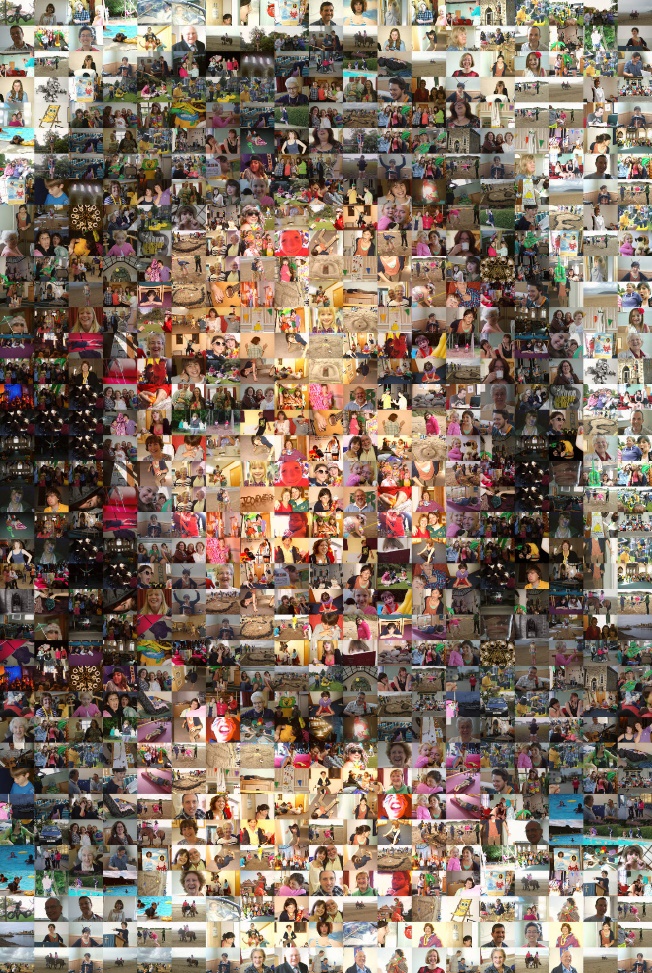 How do these people reflect God’s image?